DEPARTAMENTO DE MECANICA AUTOMOTRIZ Profesor : Cristian Torres Olivares / Cristian Martínez Castro / Álvaro Flores  Ruiz Asignatura  :Ajuste de Motores3º año A  Nombre del  alumno: __________________________________________________ Guía  de  trabajo  mantenimiento de  sistemas eléctricos y electronicosActividadLeer y conocer componentes del motor de  arranque,  Su  función en el sistema eléctrico  y  las  precauciones en su manipulación / Cuestionario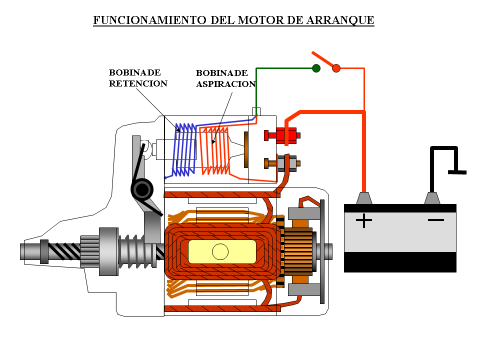 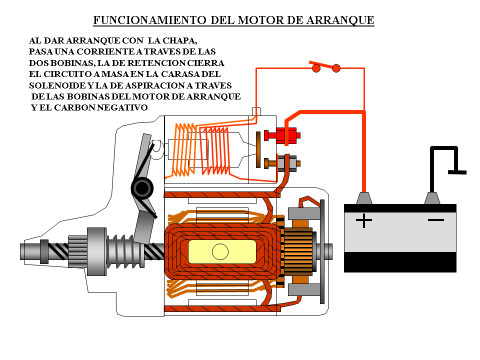 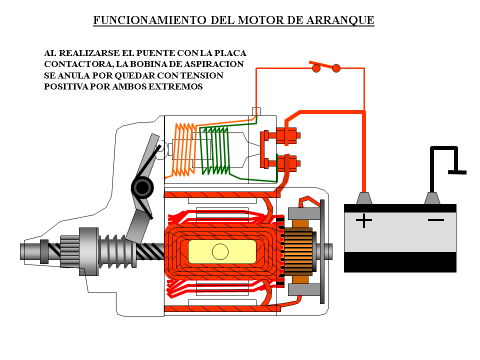 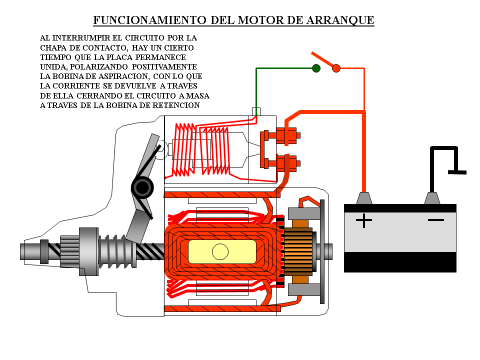 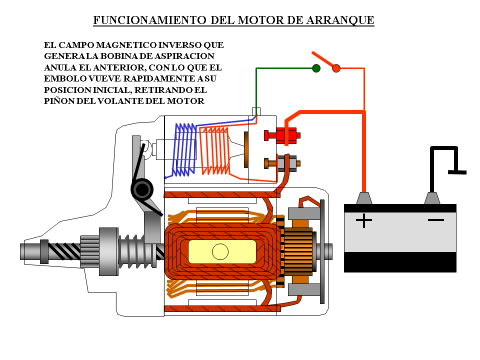 CUESTIONARIO: 1.-   NOMBRE  10  COMPONENTES DEL MOTOR DE ARRANQUE